ПОСТАНОВЛЕНИЕГлавы муниципального образования«Натырбовское сельское поселение»«17» августа  2016г.                                              № 79.                                              с.Натырбово                    Об отмене некоторых Постановлений  главы муниципального образования                                 «Натырбовское сельское поселение» принятых  в 2016 году                В соответствии с Федеральным законом от 03.07.2016г. № 335-ФЗ «О внесении изменений в           статью 72 Земельного кодекса Российской Федерации», руководствуясь Уставом      муниципального образования «Натырбовское сельское поселение» П О С Т А Н О В Л Я Ю :Отменить следующие  Постановления  главы муниципального образования  «Натырбовское сельское поселение», принятые в 2016году: от  18.04.2016г. № 28 «Положение о муниципальном земельном контроле на территории   муниципального образования «Натырбовское сельское поселение»»от 18.04.2016г. № 29 «О комиссии по муниципальному земельному контролюадминистрации муниципального образования «Натырбовское сельское поселение»от 03.06.2016г. № 36 «О внесении изменений и дополнений в Постановление  № 28 от 18.04.2016 года  «Положение о муниципальном земельном контроле на территории муниципального образования «Натырбовское сельское поселение»»     Настоящее Постановление  обнародовать на информационном стенде в администрации  поселения  и разместить  на  официальном сайте администрации в сети  Интернет  по     адресу:  //adm-natyrbovo.ru//Настоящее Постановление вступает в силу со дня его обнародования.Глава муниципального образования«Натырбовское сельское поселение»                                    Н.В.КасицынаУРЫСЫЕ ФЕДЕРАЦИЕАДЫГЭ РЕСПУБЛИКМУНИЦИПАЛЬНЭ  ГЪЭПСЫКIЭ ЗИIЭ «НАТЫРБЫЕ  КЪОДЖЭ ПСЭУПI»385434 с. Натырбово,ул. Советская № 52тел./факс 9-76-69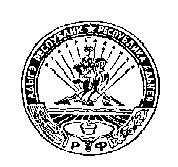 РОССИЙСКАЯ ФЕДЕРАЦИЯРЕСПУБЛИКА АДЫГЕЯМУНИЦИПАЛЬНОЕ ОБРАЗОВАНИЕ«НАТЫРБОВСКОЕ СЕЛЬСКОЕ ПОСЕЛЕНИЕ»385434 с. Натырбово, ул. Советская № 52тел./факс 9-76-69